读者预约取书流程一、预约入馆1、登录“常州工程移动信息平台”进行“座位预约”，选择“服务台”，预约入馆取书号码。2、选择服务台号码，绿色为可用状态，选定入馆取书时间，进行“预约登记”二、查看预约信息点击右上角下拉菜单按钮，点击“预约记录”即可查看预约信息。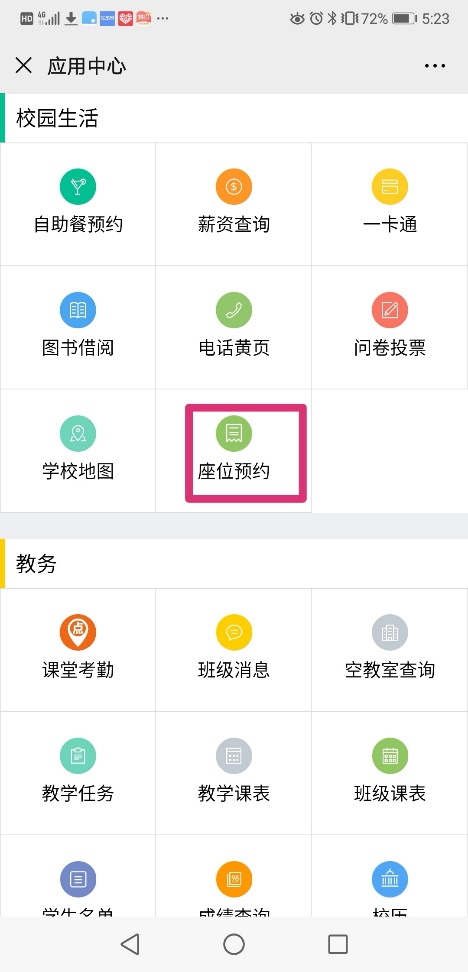 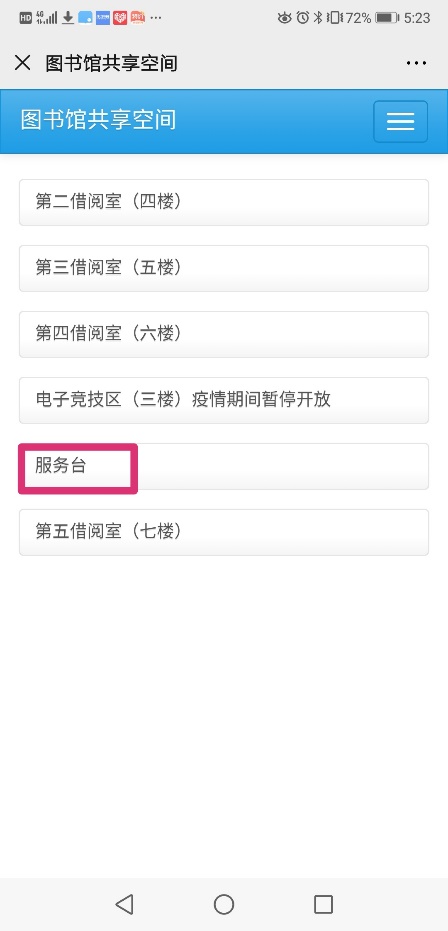 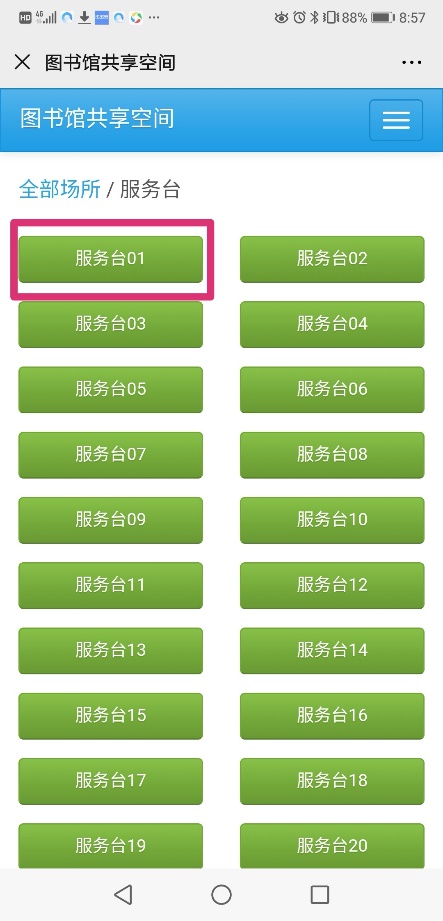 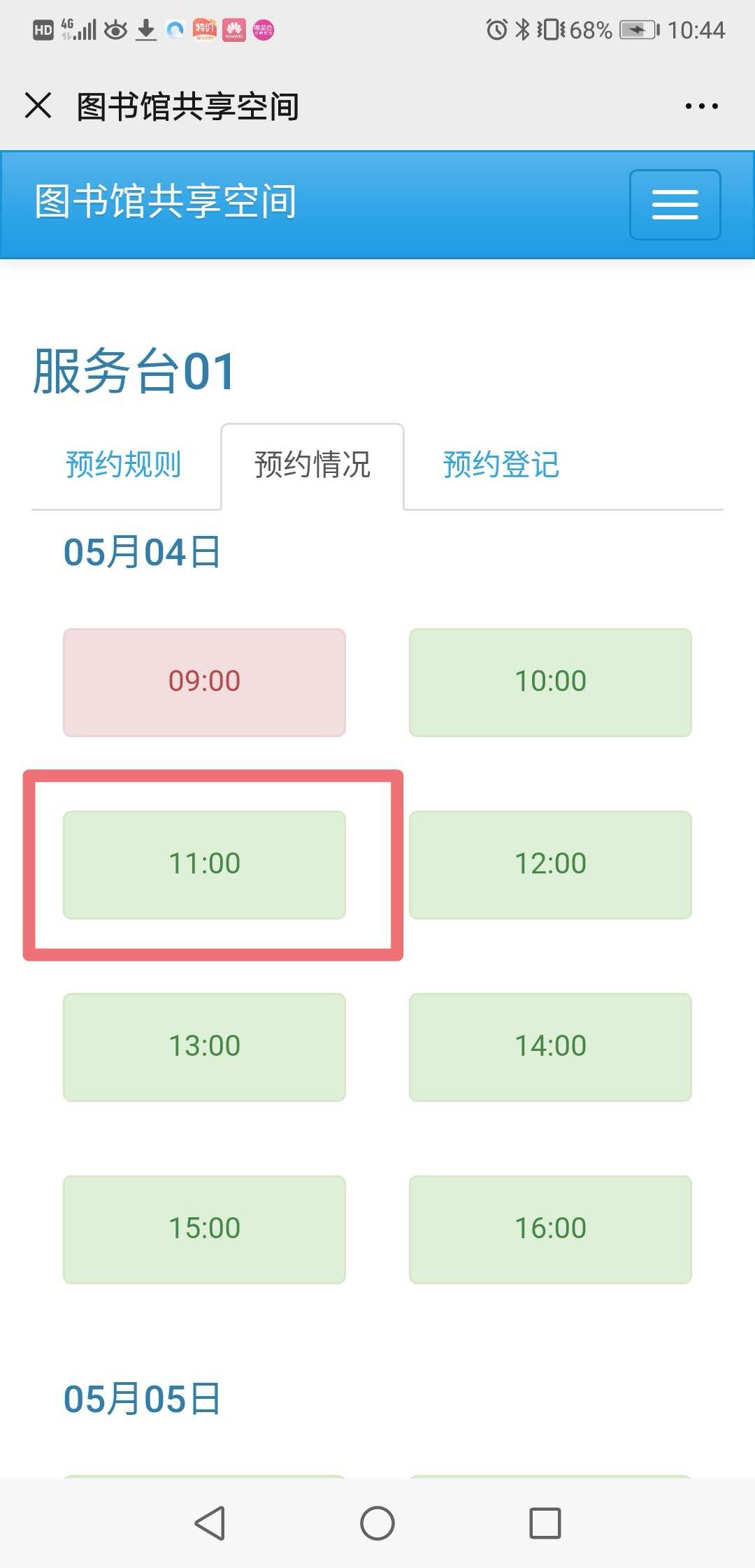 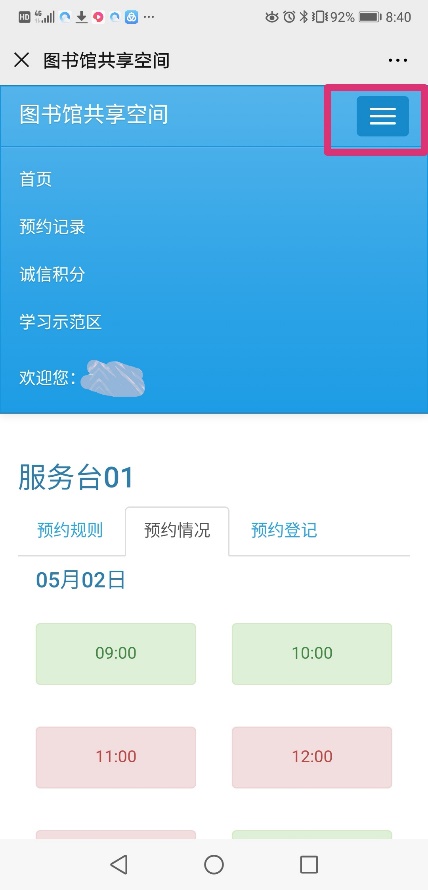 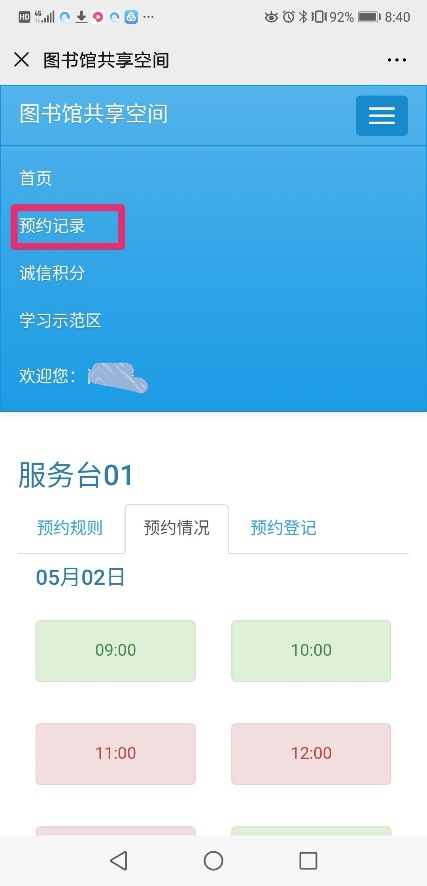 